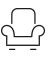 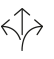 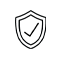 Beschlag für oben laufende Glastüren bis 100 kg, mit deckenbündiger Laufschiene. Optional mit Dämpfeinzug. Wand- oder Deckenmontage. Minimale Einbauhöhe.Produkt-Highlights	Komfort	Barrierefreies Öffnen und beidseitiger Dämpfeinzug ab Türbreiten von800 mmFlexibilität	Laufschiene für Wand- und Deckenmontage mit integriertem ClipsystemSicherheit	Leistungsgarantie: 15 Jahre bei privater und 7 Jahre bei gewerblicher Nutzung auf unvergleichlich geringe Öffnungskräfte von maximal 22 NTechnische Merkmale	max. Türgewicht	100 kgTürdicke	8–12.7 mmmax. Türhöhe	4000 mmmax. Türbreite	3000 mmmax. Öffnungsbreite	2950 mmHöhenverstellbarkeit	+/- 3 mmDämpfung	JaGarantierte Öffnungskraft mit Dämpfung*	max. 22 N (Barrierefrei) Material Türe	GlasOberflächenfarbe sichtbare Profile	Aluminium eloxiert /Aluminium EdelstahloptikSystemausführungen	Wandmontage	JaDeckenmontage	JaDeckenmontage eingelassen	JaObenlaufend	JaAnwendungsgebiet	Beanspruchung leicht / privat zugänglich	JaBeanspruchung mittel / halb öffentlich zugänglich	Ja Beanspruchung hoch / öffentlich zugänglich	JaDurchgeführte Tests	Schlösser und Baubeschläge – Beschläge für Schiebetüren und Falttüren nach EN 1527 / 2013– Dauer der Funktionsfähigkeit: Klasse 6 (höchste Klasse = 100’000 Zyklen)*siehe GarantieGarantieProduktausführungLeistungsgarantie für alle offiziellen Hawa Junior 100 Ausführungen mit Magnet- Dämpfeinzugssystem: Garantierte Öffnungskraft der Schiebetüre von max. 22 N für 15 Jahre in privater und 7 Jahre in gewerblicher NutzungDie Leistungsgarantie hat weltweite Gültigkeit mit Ausnahme von Vertragspartnern mit Sitz/Wohnsitz in den USA und einer Verwendung der Produkte beim Endabnehmer mit Sitz/Wohnsitz in den USA.Zusätzliche Funktionsgarantie auf sämtliche Teile mit Ausnahme von Verschleissteilen: 2 JahreHawa Junior 100 GP bestehend aus Laufschiene (Aluminium Wandstärke 2.9 mm), Laufwerk mit Kugellagerrollen, Stopper oder Dämpfeinzugssystem Hawa SoftMove 100, Glasaufhängung mit Punktbefestigung, spielfreie BodenführungOptional:(….) Führungsschiene(….) Schienenset für Festverglasung (….) Einbetoniersystem Hawa Adapto 80 (….) Bodentürstopper, mit ZentrierteilSchnittstellen	TürblattGlasbearbeitung für GlashalterFormschlüssige Glasbefestigung mit PunktbefestigungEinbetoniersystem Hawa AdaptoDas Einbetoniersystem Hawa Adapto 80 wird bereits im Rohbau in die Betondecke integriert